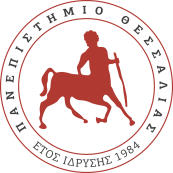 ΠΑΝΕΠΙΣΤΗΜΙΟ ΘΕΣΣΑΛΙΑΣΤΜΗΜΑ ΝΟΣΗΛΕΥΤΙΚΗΣ Π.Ο. Λάρισας-Τρικάλων, Γαιόπολις, Τ.Κ.41500, Λάρισα, τηλ. 2410 684253, mail: g-nurs@uth.gr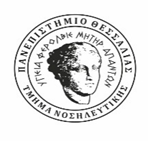 ΑΙΤΗΣΗΥΠΟΒΟΛΗΣ ΥΠΟΨΗΦΙΟΤΗΤΑΣΓΙΑ ΤΗ ΘΕΣΗ Δ/ΝΤΗΕΡΕΥΝΗΤΙΚΟΥ ΕΡΓΑΣΤΗΡΙΟΥΤΜΗΜΑΤΟΣΝΟΣΗΛΕΥΤΙΚΗΣΘέμα: Υποψηφιότητα για τη θέση του Διευθυντή Ερευνητικού Εργαστηρίου με τίτλο «Εργαστήριο Κοινοτικής Νοσηλευτικής» (Community Nursing Laboratory - Co.Nu.Lab.)ΕΠΩΝΥΜΟ: ………………………………………………………… ΟΝΟΜΑ: …………………………………………………………….ΒΑΘΜΙΔΑ: …………………………………………………………. ΤΜΗΜΑ………………………………………………………………Λάρισα, …………………………….ΠΡΟΣ ΤΗ ΓΡΑΜΜΑΤΕΙΑ ΤΟΥ ΤΜΗΜΑΤΟΣ ΝΟΣΗΛΕΥΤΙΚΗΣΜε την παρούσα υποβάλλω την υποψηφιότητα μου για τη θέση του Διευθυντή του Ερευνητικού Εργαστηρίου με τίτλο «Εργαστήριο Κοινοτικής Νοσηλευτικής» (Community Nursing Laboratory - Co.Nu.Lab.) του Πανεπιστημίου Θεσσαλίας, σύμφωνα με τις διατάξεις του άρθρου 29 του Ν.4485/2017 (ΦΕΚ 114 τ.Α΄/04.08.2017) όπως τροποποιήθηκε και ισχύει με το άρθρο 115 του ν. 4692/2020 (ΦΕΚ 111 τ.Α΄/12.06.20) και την υπ’ αρ. πρωτ. 558/02-07-2021 προκήρυξη εκλογών.Συνημμένα: Βιογραφικό σημείωμα Φωτοαντίγραφο Δελτίου Αστυνομικής Ταυτότητας ή Διαβατηρίου Υπεύθυνη δήλωση ότι δεν συντρέχουν στο πρόσωπο μου κωλύματα εκλογιμότητας.                                   Ο/Η Αιτ……